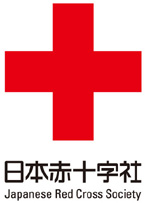 年　　月　　日　　　　総務部企画課　広報担当　あて取　材　申　込　書以下の内容に同意して、上記取材を申し込みます。1.「献血」の意義と重要性を尊重します。２．当センター及び献血ルーム等の献血会場を撮影した場合、放送・掲載に際し、献血者のプライバシーに配慮し適切に処理を行います。また、血液バッグ等のバーコードにも適切な処理を行います。献血者個人のお名前の呼び出しアナウンスは、放送の際、削除します。３．視聴者や読者から誤解を招くことが生じた際は、誠意をもって対応します。４．本取材にて得た情報は、今回の取材目的以外に当センターの許可なく流用しません。５．放映・発刊日を速やかに（遅くとも前日までに）お知らせします。会社名部署名・担当者名住所電話Ｅ－ｍａｉｌ【媒体名】【媒体名】【取材内容】　学生献血推進ボランティアへの取材→　希望する　・　希望しない【取材内容】　学生献血推進ボランティアへの取材→　希望する　・　希望しない【放送・発刊予定日】【放送・発刊予定日】